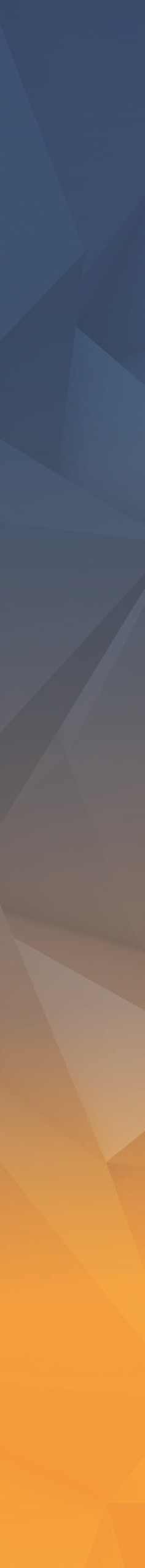 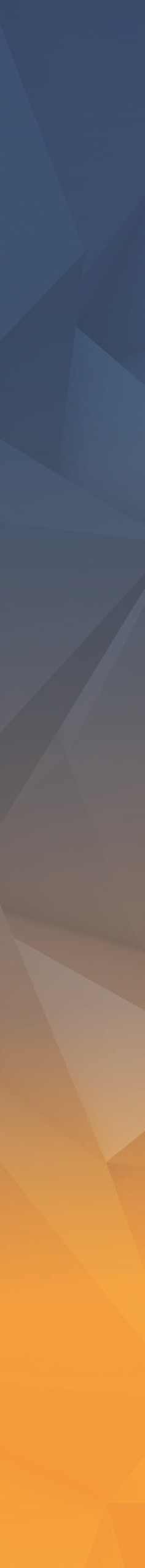 الأسم            المسمى الوظيفيالمعلومات الشخصية:                                    الهدف الوظيفي:                  :                                                                    تعريف بسيط يتضمن الهدف من التقديمتاريخ الميلاد:العنوان الشخصي:رقم الهاتف:البريد الالكتروني:         التعليم:                                                              اسم الجامعة, التخصص, المدينةسنة الالتحاق- سنة التخرج***                                                                 اسم الجامعة, التخصص, المدينةسنة الالتحاق- سنة التخرج***اسم المدرسة, التخصص, المدينةسنة الالتحاق- سنة التخرج**خبرات العمل:                                             جهة العمل,المسمى الوظيفي, المدينةفترة العمل: من(---------)الي(-------)**                                                                            جهة العمل,المسمى الوظيفي, المدينةفترة العمل: من(---------)الي(-------)**الشهادات المعتمدة و الدورات:                   الشهادة, المدينةتاريخ الحصول عي الشهادة (---------)**                                                                            الشهادة, المدينة                                                                            تاريخ الحصول عي الشهادة (---------)                                                                   **المهارات:                                                  برامج مختصة****اللغات:                                                        اللغة العربيةالكتابة :( جيد, متمكن, لايوجد) االتحدث :( جيد, متمكن, لايوجد)                                                                             اللغةالأنجليزيةالكتابة :( جيد, متمكن, لايوجد) االتحدث :( جيد, متمكن, لايوجد)                                                                             اللغة أخريالكتابة :( جيد, متمكن, لايوجد) االتحدث :( جيد, متمكن, لايوجد)2